New Course Proposal Form[X]	Undergraduate Curriculum Council  [ ]	Graduate CouncilSigned paper copies of proposals submitted for consideration are no longer required. Please type approver name and enter date of approval.  Email completed proposals to curriculum@astate.edu for inclusion in curriculum committee agenda. 1. Contact Person (Name, Email Address, Phone Number)2. Proposed Starting Term and Bulletin Year3. Proposed Course Prefix and Number (Confirm that number chosen has not been used before. For variable credit courses, indicate variable range. Proposed number for experimental course is 9. )4. Course Title – if title is more than 30 characters (including spaces), provide short title to be used on transcripts.  Title cannot have any symbols (e.g. slash, colon, semi-colon, apostrophe, dash, and parenthesis).  Please indicate if this course will have variable titles (e.g. independent study, thesis, special topics).5. Brief course description (40 words or fewer) as it should appear in the bulletin.6. Prerequisites and major restrictions.  (Indicate all prerequisites. If this course is restricted to a specific major, which major. If a student does not have the prerequisites or does not have the appropriate major, the student will not be allowed to register). 	Are there any prerequisites?    If yes, which ones?  Why or why not?  	Is this course restricted to a specific major?  If yes, which major?	 7. Course frequency (e.g. Fall, Spring, Summer).    Not applicable to Graduate courses.8. Will this course be lecture only, lab only, lecture and lab, activity, dissertation, experiential learning, independent study, internship, performance, practicum, recitation, seminar, special problems, special topics, studio, student exchange, occupational learning credit, or course for fee purpose only (e.g. an exam)?  Please choose one.9. What is the grade type (i.e. standard letter, credit/no credit, pass/fail, no grade, developmental, or other [please elaborate])10.  	Is this course dual listed (undergraduate/graduate)? 11.  	Is this course cross listed?  (If it is, all course entries must be identical including course descriptions. Submit appropriate documentation for requested changes. It is important to check the course description of an existing course when adding a new cross listed course.)11.1 – If yes, please list the prefix and course number of cross listed course.11.2 –  	Are these courses offered for equivalent credit? Please explain.   12.  	Is this course in support of a new program?  a.    If yes, what program? 13.  	Does this course replace a course being deleted? a.    If yes, what course?14.  	Will this course be equivalent to a deleted course?   a.    If yes, which course?15.  	Has it been confirmed that this course number is available for use? 	If no: Contact Registrar’s Office for assistance. 16.  	Does this course affect another program?  If yes, provide confirmation of acceptance/approval of changes from the Dean, Department Head, and/or Program Director whose area this affects.Course Details17. Outline (The course outline should be topical by weeks and should be sufficient in detail to allow for judgment of the content of the course.)18. Special features (e.g. labs, exhibits, site visitations, etc.)  intership experience on site19. Department staffing and classroom/lab resources Will this require additional faculty, supplies, etc.?20.  	Does this course require course fees?  	If yes: please attach the New Program Tuition and Fees form, which is available from the UCC website.Course Justification21. Justification for course being included in program. Must include:	a. Academic rationale and goals for the course (skills or level of knowledge students can be expected to attain)
b. How does the course fit with the mission established by the department for the curriculum?  If course is mandated by an accrediting or certifying agency, include the directive.
Communication Studies Assessment DataExternal reviewers (2015, External Program Review Report, Bachelor of Arts in Communication Studies) stated,” Students who participate in a well-designed Internship course can gain insights into how theories explain what they encounter in a work setting, approach job interviews with more confidence and a stronger resume, and lay the foundation for future professional networking.” c. Student population served. d. Rationale for the level of the course (lower, upper, or graduate).AssessmentUniversity Outcomes22. Please indicate the university-level student learning outcomes for which this new course will contribute. Check all that apply.Relationship with Current Program-Level Assessment Process23.  What is/are the intended program-level learning outcome/s for students enrolled in this course?  Where will this course fit into an already existing program assessment process? 24. Considering the indicated program-level learning outcome/s (from question #23), please fill out the following table to show how and where this course fits into the program’s continuous improvement assessment process. For further assistance, please see the ‘Expanded Instructions’ document available on the UCC - Forms website for guidance, or contact the Office of Assessment at 870-972-2989. 	(Repeat if this new course will support additional program-level outcomes) Course-Level Outcomes25. What are the course-level outcomes for students enrolled in this course and the associated assessment measures? Bulletin ChangesMajor in Communication Studies
Bachelor of Arts
A complete 8-semester degree plan is available at http://registrar.astate.edu/.University Requirements:See University General Requirements for Baccalaureate degrees (p. 41)First Year Making Connections Course: 						Sem. Hrs.UC 1013, Making Connections 								3General Education Requirements: 						Sem. Hrs. 
See General Education Curriculum for Baccalaureate degrees (p. 84) 			35Students with this major must take the following:CMAC 1003, Mass Communication in Modern SocietyCOMS 1203, Oral Communication (Required Departmental Gen. Ed. Option) 	Major Requirements: 								Sem. Hrs.COMS 2243, Principles of Argumentation 							3COMS 2313, Communication Theory 							3COMS 2373, Introduction to Interpersonal Communication 					3COMS 3363, Communication Research Methods						3COMS 4033 Communication Studies Capstone				3Communication Studies Electives (21 hours required; 18 hours must be upperlevel):AD 3023, Principles of AdvertisingCOMS 2253, Introduction to Health CommunicationCOMS 3203, Business and Professional CommunicationCOMS 3243, Principles of PersuasionCOMS 3253, Principles of ListeningCOMS 3373, Gender CommunicationCOMS 3433, Communication CriticismCOMS 4203, Small Group CommunicationCOMS 4243, Interpersonal CommunicationCOMS 4253, Intercultural CommunicationCOMS 4263, Organizational CommunicationCOMS 431V, Special ProblemsCOMS 4323, Communication in Personal RelationshipsCOMS 4373, Conflict ResolutionCOMS 4383, Computer Mediated CommunicationCOMS 4403, Health CommunicationCOMS 4423, Narratives in Health and HealingCOMS 4503, Internship in Communication StudiesPR 3003, Principles of Public RelationsPR 4603, Crisis Communication 								Sub-total 											36Electives: 										Sem. Hrs.Electives 											46Total Required Hours: 									120 The bulletin can be accessed at http://www.astate.edu/a/registrar/students/ 218Major in Communication StudiesBachelor of ArtsEmphasis in Interpersonal CommunicationA complete 8-semester degree plan is available at http://registrar.astate.edu/.University Requirements:See University General Requirements for Baccalaureate degrees (p. 41)First Year Making Connections Course: Sem. Hrs.UC 1013, Making Connections 								3General Education Requirements: 						Sem. Hrs.See General Education Curriculum for Baccalaureate degrees (p. 84)Students with this major must take the following:CMAC 1003, Mass Communication in Modern SocietyCOMS 1203, Oral Communication (Required Departmental Gen. Ed. Option) 		35Major Requirements: 								Sem. Hrs.COMS 2243, Principles of Argumentation 							3COMS 2313, Communication Theory 							3COMS 2373, Introduction to Interpersonal Communication 					3COMS 3363, Communication Research Methods 						3COMS 4033 Communication Studies Capstone						3Communication Studies Electives:							9AD 3023, Principles of AdvertisingCOMS 2253, Introduction to Health CommunicationCOMS 3203, Business and Professional CommunicationCOMS 3243, Principles of PersuasionCOMS 3253, Principles of ListeningCOMS 3373, Gender CommunicationCOMS 3433, Communication CriticismCOMS 4203, Small Group CommunicationCOMS 4243, Interpersonal CommunicationCOMS 4253, Intercultural CommunicationCOMS 4263, Organizational CommunicationCOMS 431V, Special ProblemsCOMS 4323, Communication in Personal RelationshipsCOMS 4373, Conflict ResolutionCOMS 4383, Computer Mediated CommunicationCOMS 4403, Health CommunicationCOMS 4423, Narratives in Health and HealingCOMS 4503, Internship in Communication StudiesPR 3003, Principles of Public RelationsPR 4603, Crisis Communication Sub-total 											21Emphasis Area (Interpersonal Communication): 					Sem. Hrs.COMS 4243, Interpersonal Communication 							3COMS 4323, Communication in Personal Relationships 					3COMS 4373, Conflict Resolution 								3COMS 4403, Seminar in Health Communication 						3Sub-total 12Electives: 										Sem. Hrs.Electives 											46Total Required Hours: 									120The bulletin can be accessed at http://www.astate.edu/a/registrar/students/ 219Major in Communication StudiesBachelor of ArtsEmphasis in Organizational CommunicationA complete 8-semester degree plan is available at http://registrar.astate.edu/.University Requirements:See University General Requirements for Baccalaureate degrees (p. 41)First Year Making Connections Course: 						Sem. Hrs.UC 1013, Making Connections 								3General Education Requirements: 						Sem. Hrs.See General Education Curriculum for Baccalaureate degrees (p. 84)Students with this major must take the following:CMAC 1003, Mass Communication in Modern SocietyCOMS 1203, Oral Communication (Required Departmental Gen. Ed. Option)		35Major Requirements: 								Sem. Hrs.COMS 2243, Principles of Argumentation 							3COMS 2313, Communication Theory 							3COMS 2373, Introduction to Interpersonal Communication 					3COMS 3363, Communication Research Methods 						3COMS 4033 Communication Studies Capstone						3Communication Studies Electives:AD 3023, Principles of AdvertisingCOMS 2253, Introduction to Health CommunicationCOMS 3203, Business and Professional CommunicationCOMS 3243, Principles of PersuasionCOMS 3253, Principles of ListeningCOMS 3373, Gender CommunicationCOMS 3433, Communication CriticismCOMS 4203, Small Group CommunicationCOMS 4243, Interpersonal CommunicationCOMS 4253, Intercultural CommunicationCOMS 4263, Organizational CommunicationCOMS 431V, Special ProblemsCOMS 4323, Communication in Personal RelationshipsCOMS 4373, Conflict ResolutionCOMS 4383, Computer Mediated CommunicationCOMS 4403, Health CommunicationCOMS 4423, Narratives in Health and HealingCOMS 4503, Internship in Communication StudiesPR 3003, Principles of Public RelationsPR 4603, Crisis Communication 								9Sub-total 											21Emphasis Area (Organizational Communication): 				Sem. Hrs.COMS 3203, Business and Professional Communication 					3COMS 4203, Small Group Communication 							3COMS 4263, Organizational Communication 						3COMS 4443, Leadership and Communication 						3Sub-total 											12Electives: 										Sem. Hrs.Electives 											46												120The bulletin can be accessed at http://www.astate.edu/a/registrar/students/ 220Major in Communication Studies Bachelor of ArtsEmphasis in Public CommunicationA complete 8-semester degree plan is available at http://registrar.astate.edu/.
University Requirements:See University General Requirements for Baccalaureate degrees (p. 41)First Year Making Connections Course: 						Sem. Hrs.UC 1013, Making Connections 								3General Education Requirements: 						Sem. Hrs.See General Education Curriculum for Baccalaureate degrees (p. 84)Students with this major must take the following:CMAC 1003, Mass Communication in Modern SocietyCOMS 1203, Oral Communication (Required Departmental Gen. Ed. Option) 		35Major Requirements: Sem. Hrs.COMS 2243, Principles of Argumentation 							3COMS 2313, Communication Theory 							3COMS 2373, Introduction to Interpersonal Communication 					3COMS 3363, Communication Research Methods 						3COMS 4033 Communication Studies Capstone						3Communication Studies Electives: 							9AD 3023, Principles of AdvertisingCOMS 2253, Introduction to Health CommunicationCOMS 3203, Business and Professional CommunicationCOMS 3243, Principles of PersuasionCOMS 3253, Principles of ListeningCOMS 3373, Gender CommunicationCOMS 3433, Communication CriticismCOMS 4203, Small Group CommunicationCOMS 4243, Interpersonal CommunicationCOMS 4253, Intercultural CommunicationCOMS 4263, Organizational CommunicationCOMS 431V, Special ProblemsCOMS 4323, Communication in Personal RelationshipsCOMS 4373, Conflict ResolutionCOMS 4383, Computer Mediated CommunicationCOMS 4403, Health CommunicationCOMS 4423, Narratives in Health and HealingCOMS 4503, Internship in Communication StudiesPR 3003, Principles of Public RelationsPR 4603, Crisis Communication Sub-total 											21Emphasis Area (Public Communication): 						Sem. Hrs.COMS 3243, Principles of Persuasion 							3COMS 3433, Communication Criticism 							3COMS 4253, Intercultural Communication 							3COMS 431V, Special Problems 								3Sub-total 											12Electives: 										Sem. Hrs.Electives 											46Total Required Hours: 									120      221p. 475-476DEPARTMENT OF COMMUNICATIONCommunication Studies (COMS)COMS 1203. Oral Communication The theory and practice of communication in interpersonal,small groups, and public speaking contexts, emphasizing proficiency in message organization,delivery, and critical thinking. Fall, Spring, Summer. (ACTS#: SPCH 1003)COMS 1211. Intercollegiate Debate Study and practice of intercollegiate debate. May berepeated for credit. Demand.COMS 2203. Introduction to Human Communication An introduction to and an overviewof communication, including concepts and applications. Prerequisite, COMS 1203. Demand.COMS 2313. Communication Theory Study of foundational and current theories of communication and applications of these theories in communication contexts. Prerequisite, COMS 1203. Spring.COMS 2243. Principles of Argumentation Principles of logical reasoning used in advocacy,analysis, use of evidence, inductive and deductive reasoning. Spring, even.COMS 2253. Introduction to Health Communication Communication in healthcare settings.Major topics include patient provider interaction, information dissemination, cultural concerns,ethical issues, and social support. Fall.COMS 2373. Introduction to Interpersonal Communication A study of interpersonal communication. Prerequisite, COMS 1203. Spring.COMS 3203. Business and Professional Communication Communication needs of peoplein business and professional settings. Fall, Spring.COMS 3211. Intercollegiate Debate Study and practice of intercollegiate debate. May berepeated for credit. Demand.COMS 3243. Principles of Persuasion Theory and practice of persuasion as an instrumentin motivating human conduct. Fall.COMS 3253. Principles of Listening Principles of listening in the communication process,emphasis on listening improvement. Fall, even.COMS 3363. Communication Research Methods Principles of listening in the communicationprocess, emphasis on listening improvement. Fall, even.COMS 3373. Gender Communication Study of the interrelationship between communicationand gender in various contexts. Spring, odd.COMS 3433. Communication Criticism Provides critical approaches from the humanisticcondition engaging media, public discourse, and interpersonal communication. Prerequisites,COMS 1203, or PHIL 1503 or PHIL 1103. Summer.COMS 4753 Communication Studies Capstone Conduct communication research and report findings via a scholarly paper and presentation. Prerequisite, COMS 2313, COMS 3363 or COMS 3433.COMS 4203. Small Group Communication Group and conference techniques for classroom,business, and professional situations. Spring, Summer.COMS 4243. Interpersonal Communication Emphasis on increasing students capacity foropenness, sensitivity, and objective appraisal. Fall, Summer.COMS 4253. Intercultural Communication Identification of barriers and breakdowns to communication among cultures. Spring.COMS 4263. Organizational Communication Dynamics and theories of communicationwithin an organization. Spring, even.COMS 431V. Special Problems Prerequisite, permission of instructor. May be repeated twicewith different topics. Demand.COMS 4323. Communication in Personal Relationships The course covers interpersonalcommunication in the context of personal relationships, such as romantic relationships, friendships, professional relationships, and family relationships. Fall, odd.COMS 4373. Conflict Resolution Conflict as a communication variable created through interpersonal interaction in dyads, small groups, families, and organizations. Dual listed as COMS 5373. Summer.COMS 4383. Computer Mediated Communication This course considers how identities, relationships and communities are created and influenced by our use of computers and the internet. We will gain understanding of these processes by engaging new media scholarship and activities involving different forms of new media. Dual listed as COMS 5383. Prerequisite, COMS 1203. Spring.COMS 4403. Seminar in Health Communication Study of the major cultural, interpersonal,and public communication issues affecting health communication. Spring, odd.COMS 4443. Leadership and Communication Leadership and communication in organizations and society.COMS 4423. Narratives in Health and Healing Explores the social construction of health,illness, and healing through the study narrative. Dual listed as COMS 5423. Spring. COMS 4503.  Internship in Communication Studies For Academic Affairs and Research Use OnlyFor Academic Affairs and Research Use OnlyCIP Code:  Degree Code:[X]  New Course  or  [ ]Experimental Course (1-time offering)                   (Check one box) 
Department Curriculum Committee ChairCOPE Chair (if applicable) 
Department Chair: Head of Unit (If applicable)                          
College Curriculum Committee ChairUndergraduate Curriculum Council Chair 
College DeanGraduate Curriculum Committee ChairGeneral Education Committee Chair (If applicable)                         Vice Chancellor for Academic Affairs[ ] Global Awareness[X] Thinking Critically [ ] Information LiteracyProgram-Level Outcome 1 (from question #23)Assessment MeasureFinal Capstone Project – DirectSenior Knowledge Exam – DirectSupervisor practicum/Internship evaluation –Direct Assessment TimetableWho is responsible for assessing and reporting on the results?Program-Level Outcome 2 (from question #23)Assessment MeasureFinal Capstone Project – DirectSenior Knowledge Exam – DirectSupervisor practicum/Internship evaluation –Direct Assessment TimetableWho is responsible for assessing and reporting on the results?Program-Level Outcome 3 (from question #23)Create messages appropriate to the audience, purpose, and contextAssessment MeasureFinal Capstone Project – DirectSenior Knowledge Exam – DirectSupervisor practicum/Internship evaluation –Direct Assessment TimetableWho is responsible for assessing and reporting on the results?Program-Level Outcome 4 (from question #23)Critically analyze messagesAssessment MeasureFinal Capstone Project – DirectSenior Knowledge Exam – DirectSupervisor practicum/Internship evaluation –Direct Assessment TimetableWho is responsible for assessing and reporting on the results?Outcome 1Which learning activities are responsible for this outcome?Assessment Measure Outcome 2Which learning activities are responsible for this outcome?Assessment Measure Outcome 3Which learning activities are responsible for this outcome?Assessment Measure Outcome 4Which learning activities are responsible for this outcome?Experiential learningAssessment Measure Instructions Please visit http://www.astate.edu/a/registrar/students/bulletins/index.dot and select the most recent version of the bulletin. Copy and paste all bulletin pages this proposal affects below. Follow the following guidelines for indicating necessary changes. *Please note: Courses are often listed in multiple sections of the bulletin. To ensure that all affected sections have been located, please search the bulletin (ctrl+F) for the appropriate courses before submission of this form. - Deleted courses/credit hours should be marked with a red strike-through (red strikethrough)- New credit hours and text changes should be listed in blue using enlarged font (blue using enlarged font). - Any new courses should be listed in blue bold italics using enlarged font (blue bold italics using enlarged font)You can easily apply any of these changes by selecting the example text in the instructions above, double-clicking the ‘format painter’ icon   , and selecting the text you would like to apply the change to. 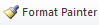 Please visit https://youtu.be/yjdL2n4lZm4 for more detailed instructions.